Review 5.1-5.3 (Key)1.  Determine if the graph represents a one-to-one function.The given graph does not represent a one-to-one function; it does not pass the horizontal line test. For example, if we examine the coordinates  and , both x-values have y-coordinate 5 (see graph below). In a one-to-one function, any two different inputs will produce two different outputs. So, a horizontal line cannot intersect the graph more than once, which is not the case here.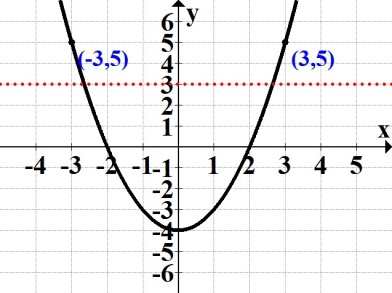 2.  Determine if the graph represents a function that has an inverse; explain your decision.The given graph represents a function that has an inverse; no horizontal line will intersect the graph more than once.3.  Given , find the domain of the inverse.The inverse of the given function is found by interchanging the x-and y-coordinates:. The domain, D, of the inverse is D = {15, 7, 5, 12}4. Find the inverse function for =   .Replace  with "y," interchange the x and the y, then solve the new equation for y; assign name  to the resulting inverse function:                                                              (9) (9)5. Given the graph of , graph its inverse along with y = x; label the inverse .The graphs of a function and its inverse are symmetric about the line y = x. Therefore, since the points  lie on the graph of , we know that the points  will lie on the graph of the inverse, .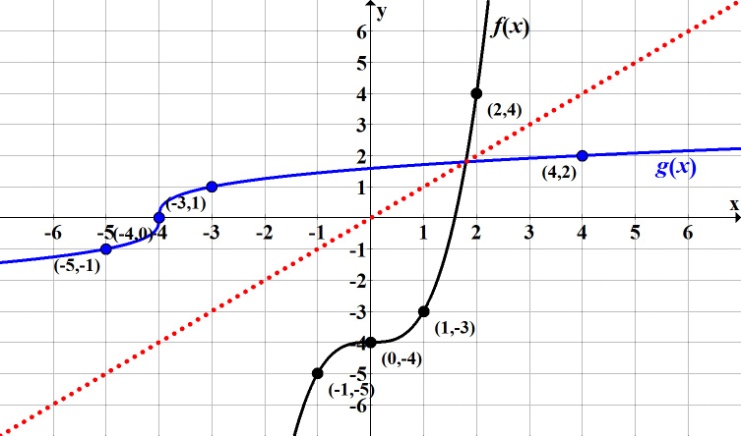 6. Luis bought a new car and the total loan (all charges included) is $over a 48 month period. His monthly payment will be $422, with the outstanding amount denoted by = , where  is the number of months paid towards the loan. 	a.  Find  and interpret its meaning.     	b.  Find the inverse of the given function.	c.  Find  and interpret its meaning.             a.   =  =                 After the 26th payment, the outstanding car loan amount is 	b.               c.      =                  If the outstanding amount is , Luis has paid the loan for 45 months.             or             After the 45th monthly payment, the outstanding car loan amount is 7. Let  and . Find the following. State any restrictions for , when      applicable.	a.   		b. 	 		c. 	d. 		e.    		f.  	          a.  ( )() )   	b.  (  )() )       c.    ,           Note: If , then  , and we know division by zero is undefined.          d.         and                     Therefore, ( )()                              Note: Another option is to first find , then evaluate the resulting function  at .	e. . This means function  will be the input for function .        ) =   =   =           f.  To find , first evaluate the inside function "" when :                 = 17               Now substitute the resulting value, 17, into "" and evaluate:                 Note: Another option is to first find the composite function, then evaluate the                  resulting function  at .8. Let     and .   Find the following.	a.     		b.  		          a.         	b.      9.  Use the graph below to evaluate (◦ ).  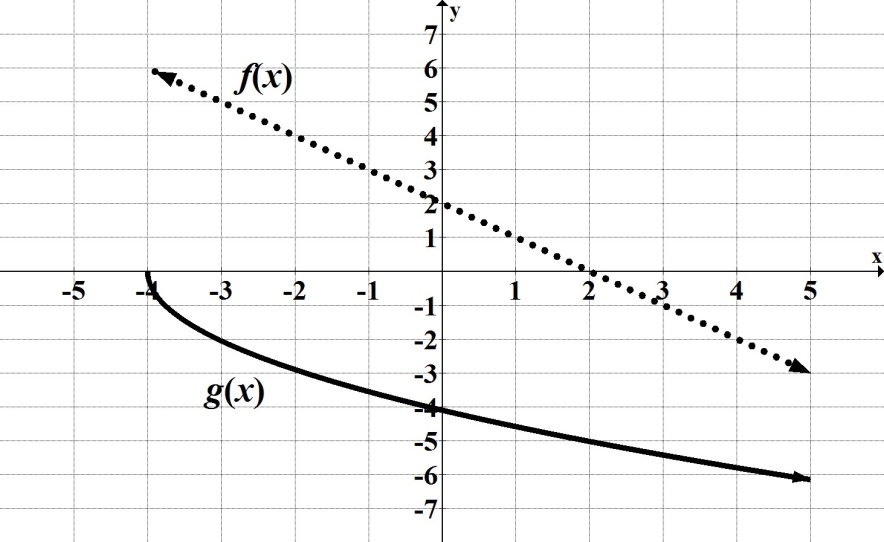      First, find  from the graph:      Now, evaluate function "" at , that is, find  from the graph:     Therefore, (◦ ).  10. Determine if  and  are inverses of each other.The functions are inverses of each other if and only if and .  (◦ )   and            (◦ )           Therefore, the given functions are inverses of each other.